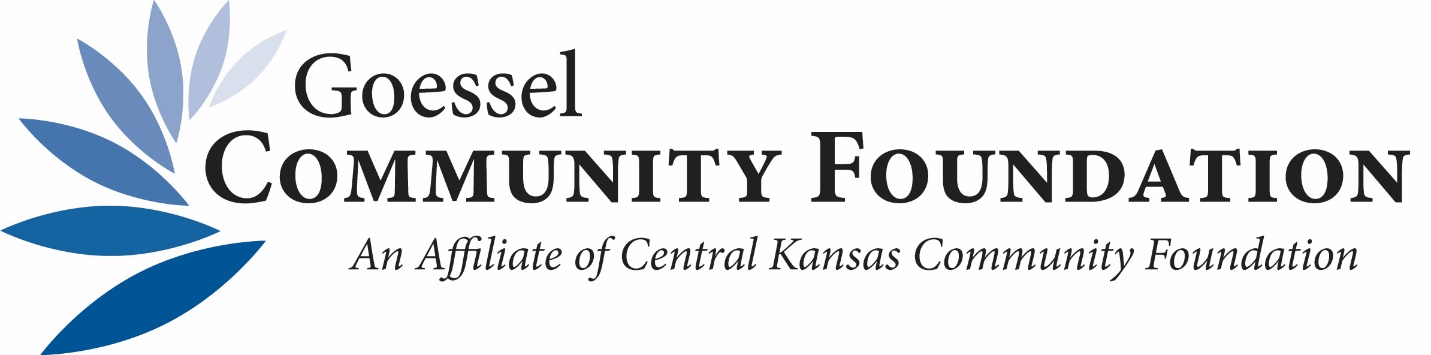 HISTORICAL SCHOLARSHIP RECIPIENTSJNCCC Scholarship2022:  Rachael Zogleman and Kaleigh Guhr2021:  Kale Funk2020:  Alexandria Nickel2019:  Layci Foese2018:  Madeline Meier2017:  Gentry Thiesen2016:  Rebekah Herrel2015:  Sarah Booth2014:  Mark Schmidt & Jacob HerrelKaren Rae McIntosh Teaching Scholarship(Closed after 2019)2019:  Layci Froese2018:  No recipients2017:  Joshua Schmidt2016:  Aleena Cook2015:  Sarah Booth2014:  Kara SchmuckerNelson Galle Endowed Agriculture Scholarship2022:  Caiden Duerksen